Игорь БурдоновИо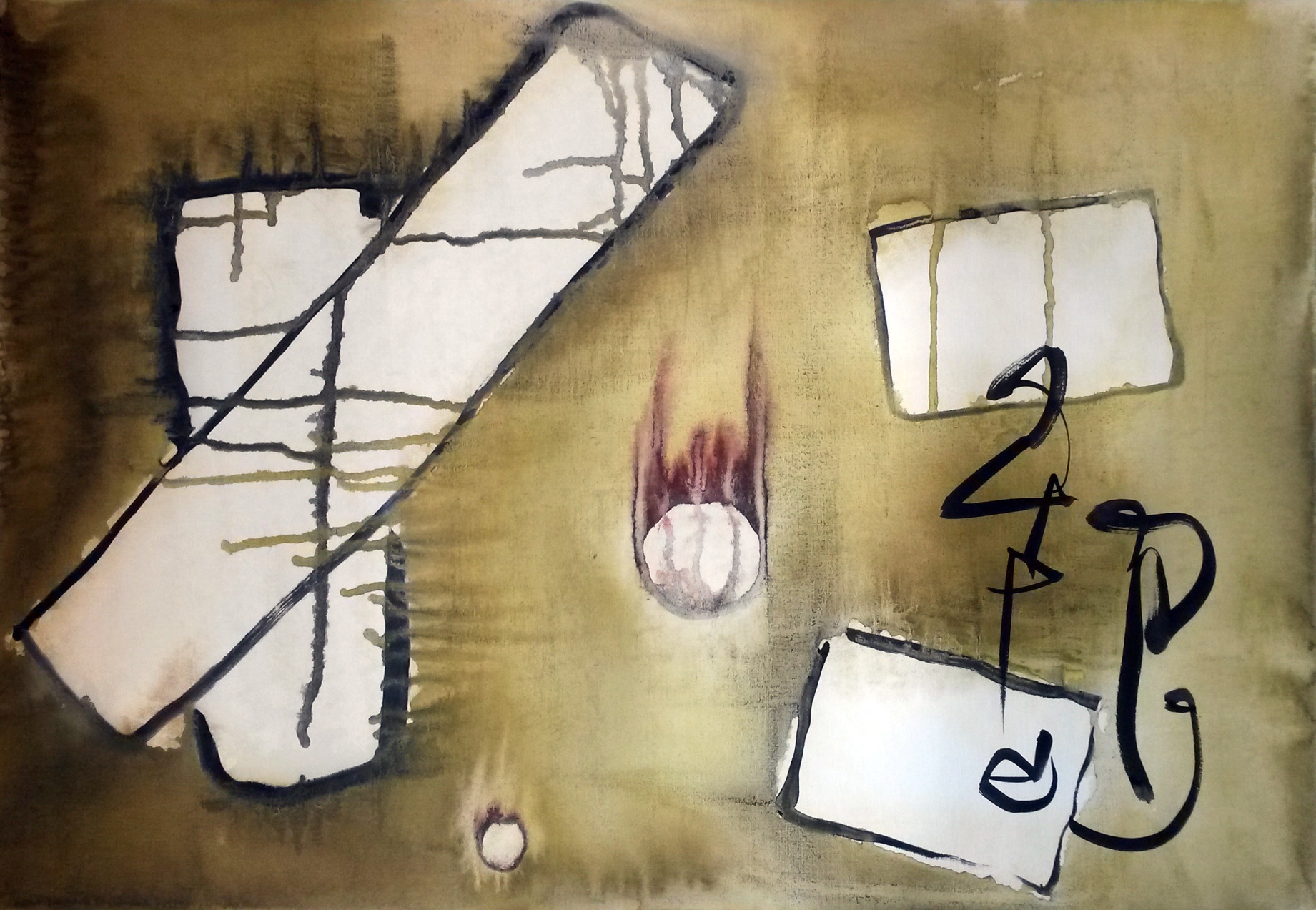 1.Я говорил тебе, мой лучший ученик,что ты не должен трогать груди Ио, вдыхать дыхание еёи выходить на римскую дорогув восьмой луне... Но ты меня не слушал,не обещал и клятвы не давал.И вот теперь я умываю руки,беру такси в аэропорт.Ты остаёшься... Страшная луназалила светом груди Ио,дыхание её уносит ветер,что движется над римскою дорогойпод звёздами восьмой луны.Прощай, прощай, мой лучший ученик,мой самолёт уходит в облака.2.Скажи мой друг, ты правда ли не знал,что Ио умерла и прах еёразвеян над волнующимся морем?Да-да, она нарочно попросила,чтоб море волновалось... Наш корабльто на волну взлетал, то падал между волн,а прах никак развеиваться не хотел,прилип ко дну жестяной банки.Так ты не знал? А помнится когда-тоты трогал груди Ио и вдыхалеё дыхание, и ноги искололо жёсткую траву между камнейдороги римской. Там была лунавосьмая, кажется, а может быть, девятая?Я подзабыл... А ты, мой друг, всё жив?